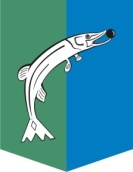 АДМИНИСТРАЦИЯСЕЛЬСКОГО ПОСЕЛЕНИЯ НИЖНЕСОРТЫМСКИЙСургутского районаХанты – Мансийского автономного округа – ЮгрыПОСТАНОВЛЕНИЕ«01» декабря   2022 года                                                                                    № 390п. Нижнесортымский	Об утверждении муниципальной программы «Организационное обеспечение деятельности органов местного самоуправления в муниципальном образовании сельское поселение Нижнесортымский на 2023-2027 годы»	В соответствии состатьей 179 Бюджетного кодекса Российской Федерации,Федеральным законом от 06.10.2003 № 131-ФЗ «Об общих принципах организации местного самоуправления в Российской Федерации», постановлением администрации сельского поселения Нижнесортымский от 08.06.2020 № 184 «Об утверждении Порядка принятия решений о разработке, формировании и реализации муниципальных программ сельского поселения Нижнесортымский»:1. Утвердить муниципальную программу «Организационное обеспечение деятельности органов местного самоуправления в муниципальном образовании сельское поселение Нижнесортымский на 2023-2027 годы» согласно приложению.2. Обнародовать настоящее постановление и разместить на официальном сайте администрации сельского поселения Нижнесортымский.3. Настоящее постановление вступает в силу после его официального обнародования, но не ранее 01 января 2023 года.4. Контроль за выполнением постановления возложить на заместителя главы сельского поселения Нижнесортымский Ю.В. Конькову. Глава поселения                                                                                      П. В. Рымарев                                                                                                           Приложение к постановлению 								администрации сельского 								поселения Нижнесортымский от								«01» декабря 2022 года № 3901. ПаспортМуниципальная программа «Организационное обеспечение деятельности органов местного самоуправления в муниципальном образовании сельское поселение Нижнесортымский на 2023-2027 годы» (далее –Муниципальная программа)2. Характеристика текущего состояния сферы реализации Муниципальной программы2.1. Правовое обоснование для разработки Муниципальной программы составили следующие нормативно-правовые акты:- Федеральный закон от 06.10.2003 г. № 131-ФЗ «Об общих принципах организации местного самоуправления в Российской Федерации»;- устав сельского поселения Нижнесортымский;- постановление администрации сельского поселения Нижнесортымский от 08.06.2020 № 184 «Об утверждении Порядка принятия решений о разработке, формировании и реализации муниципальных программ сельского поселения Нижнесортымский».2.2. Муниципальная программа направлена на регулирование вопросов материально-технического и организационного обеспечения деятельности органов местного самоуправления муниципального образования сельское поселение Нижнесортымский, а также на повышение эффективности деятельности органов местного самоуправления, обеспечения их доступности в рамках реализации полномочий, предусмотренных федеральным Законом от 06.10.2003 № 131-ФЗ «Об общих принципах организации местного самоуправления в Российской Федерации».3. Цели, задачи и показатели их достижения3.1. Целью Муниципальной программы является повышение эффективности деятельности органов местного самоуправления муниципального образования сельское поселение Нижнесортымский3.2. Достижение цели планируется осуществить через реализацию следующих задач:3.2.1. Материально-техническое обеспечение деятельности органов местного самоуправления муниципального образования сельское поселение Нижнесортымский.3.2.2. Финансовое обеспечение деятельности, направленной на государственную регистрацию актов гражданского состояния и осуществление первичного воинского учета.3.2.3. Организация проведения выборов главы поселения и депутатов в представительный орган муниципального образования.	3.3. Решение задач Муниципальной программы:3.3.1. В рамках решения задачи по материально-техническому обеспечению деятельности органов местного самоуправления муниципального образования сельское поселение Нижнесортымскийпланируется реализация следующих действий:- содержание зданий, сооружений, имущества, необходимого для обеспечения деятельности органов местного самоуправления иподдержание его в техническом и исправном состоянии, обеспечение работников органа местного самоуправления транспортным обслуживанием, оборудованием, компьютерной техникой, мебелью, инвентарём необходимых для осуществления своих функций, программным обеспечением, предоставлением услуг связи (местной, сотовой, междугородней и других видов связи) и другие мероприятия.3.3.2. В рамках решения задачи по финансовому обеспечениюдеятельности, направленной на государственную регистрацию актов гражданского состояния и осуществление первичного воинского учетапланируется реализация следующих действий:- материально-техническое, финансовое обеспечение деятельности по исполнению государственных полномочий на государственную регистрацию актов гражданского состояния и ведение первичного воинского учёта на территориях, где отсутствуют военные комиссариаты.3.3.3. В рамках решения задачи по организации проведения выборов главы поселения и депутатов в представительный орган муниципального образованияпланируется реализация следующих действий:- материально-техническое, финансовоеобеспечение проведения выборов главы поселения в 2024 году и депутатов в представительный орган муниципального образования на территории сельского поселения Нижнесортымский в 2023 году.3.4. Основными мероприятиями реализации муниципальной программы являются:3.4.1. Организация работы по обеспечению эффективной деятельности органов местного самоуправления.	3.4.2. Организация транспортного обеспечения деятельности органа местного самоуправления.	3.4.3. Исполнение переданных государственных полномочий Российской Федерации по осуществлению государственной регистрацию актов гражданского состояния.	3.4.4. Исполнение отдельных государственных полномочий по осуществлению первичного воинского учета органами местного самоуправления поселения.	3.4.5. Обеспечение выборов главы поселения и депутатов в представительный орган муниципального образования.3.5. Конечными и непосредственными показателями реализации муниципальной программы являются:3.5.1. Материально-техническое обеспечение деятельности органов местного самоуправления.Показатель рассчитывается как отношение фактического объема финансирования, направленного на материально-техническое обеспечение органов местного самоуправления, к плановому объему финансирования для исполнения данного обеспечения, рассчитывается в процентах.Источником данных является отчет ответственного специалиста по закупкам и отчет об исполнении бюджета поселения.3.5.2. Уровень финансового обеспечения выполнения переданных отдельных государственных полномочий в сфере государственной регистрации актов гражданского состояния.Показатель рассчитывается как отношение фактического объема финансирования, направленного на выполнение переданных отдельных государственных полномочий в сфере государственной регистрации актов гражданского состояния, к плановому объему финансирования для исполнения переданных отдельных государственных полномочий, рассчитывается в процентах.Источник данных: финансовый отчет о деятельности уполномоченного специалиста государственной регистрации актов гражданского состояния.3.5.3. Уровень финансового обеспечения выполнения переданных отдельных государственных полномочий по ведению первичного воинского учета органами местного самоуправления поселения.Показатель рассчитывается как отношение фактического объема финансирования, направленного на выполнение переданных отдельных государственных полномочий по ведению первичного воинского учета органами местного самоуправления поселения, к плановому объему финансирования для исполнения переданных отдельных государственных полномочий, рассчитывается в процентах.Источник данных: финансовый отчет о деятельности службы по работе с военнообязанными.3.5.4. Проведение выборов главы поселения в 2024 году и депутатов в представительный орган муниципального образования в 2023 году.Показатель определяется как количествопроведенных выборов главы поселения в 2024 году и депутатов в представительный орган муниципального образования в 2023 году.Источник данных: официальные данные об итогах голосования территориальной избирательной комиссии Сургутского района.4. Сроки реализации Муниципальной программы4.1. Сроки реализации Муниципальной программы: 2023– 2027годы.Приложение 1 к ПрограммеЦелевые показатели Муниципальной программыПриложение 2 к Программе Информация по финансовому обеспечению Муниципальной программы Координатор программыЗаместитель главы сельского поселения НижнесортымскийУчастники программы (при наличии)Служба контроля за муниципальным имуществомСлужба жилищно-коммунального хозяйства и внешнего благоустройства поселенияСлужба документационного обеспеченияСектор молодежной и социальной политикиФинансово-экономический отделЦель программыПовышение эффективности деятельности органов местного самоуправления муниципального образования сельское поселение НижнесортымскийЗадачи программы1. Материально-техническое обеспечение деятельности органов местного самоуправления муниципального образования сельское поселение Нижнесортымский.2. Финансовое обеспечение деятельности, направленной на государственную регистрацию актов гражданского состояния и осуществление первичного воинского учета.3. Организация проведения выборов главы поселения и депутатов в представительный орган муниципального образования.Целевые индикаторы и показателипрограммы1. Материально-техническое обеспечение деятельности органов местного самоуправления.2. Уровень финансовогообеспечения переданных отдельных государственных полномочий в сфере государственной регистрации актов гражданского состояния.3. Уровень финансовогообеспечения выполнения переданных отдельных государственных полномочий по ведению первичного воинского учета органами местного самоуправления поселения.4. Количество проведенных выборов главы поселения в 2024 году и депутатов в представительный орган муниципального образования в 2023 году.Сроки реализациипрограммы2023– 2027годыФинансовое обеспечение Муниципальной программы, в том числе: - собственные доходы и источники финансирования дефицита бюджета поселения;- средства, предоставленные бюджету поселения за счёт средств Сургутского района;- средства, предоставленные бюджету поселения за счёт средств окружного бюджета;- средства, предоставленные бюджету поселения за счёт средств федерального бюджета;- иные внебюджетные источникиБюджетные ассигнования на 2023–2027годы составляют31 480,3тыс. рублей, в том числе: - 2023 год – 6 328,6 тыс. рублей;  2024 год – 8555,1 тыс. рублей;  2025 год – 8 557,7 тыс. рублей;  2026 год – 0,0 тыс. рублей;  2027 год – 0,0 тыс. рублей.- 2023 год – 500,0 тыс. рублей;  2024 год – 500,0 тыс. рублей;  2025 год – 0,0 тыс. рублей;  2026 год – 0,0 тыс. рублей;  2027 год – 0,0 тыс. рублей.- 2023 год – 0,0тыс. рублей;  2024 год – 0,0 тыс. рублей;  2025 год – 0,0 тыс. рублей;  2026 год – 0,0 тыс. рублей;  2027 год – 0,0 тыс. рублей.- 2023 год – 2 268,1 тыс. рублей;  2024 год – 2 351,5 тыс. рублей;  2025 год – 2 419,3 тыс. рублей;  2026 год – 0,0 тыс. рублей;  2027 год – 0,0 тыс. рублей;- 2023 год – 0,0 тыс. рублей;  2024 год – 0,0 тыс. рублей;  2025 год – 0,0 тыс. рублей;  2026 год – 0,0 тыс. рублей;  2027 год – 0,0 тыс. рублей.Ожидаемые результаты реализации Муниципальной программы1. Материально-техническоеобеспечение деятельности органов местного самоуправления, 100 %.2. Уровень финансовогообеспечения выполнения переданных отдельных государственных полномочий в сфере государственной регистрации актов гражданского состояния, 100%.3. Уровень финансовогообеспечения выполнения переданных отдельных государственных полномочий по ведению первичного воинского учета органами местного самоуправления поселения, 100%.4. Проведение выборов главы поселения в 2024 году и депутатов в представительный орган муниципального образования в 2023 году.№ п/пПараметры Муниципальной программы Наименование конечных и непосредственных показателей реализации муниципальной программыЕдиница измерения показателяБазовый   показатель на начало реализации   
муниципальной программы   Значение показателя Значение показателя Значение показателя Значение показателя Значение показателя Целевое значение     показателя на момент        окончания   действия    
Муниципальной
программы  Координатор/ участник№ п/пПараметры Муниципальной программы Наименование конечных и непосредственных показателей реализации муниципальной программыЕдиница измерения показателяБазовый   показатель на начало реализации   
муниципальной программы   2023 г.2024 г.2025 г.2026 г.2027 г.Целевое значение     показателя на момент        окончания   действия    
Муниципальной
программы  Координатор/ участникМуниципальная программа (МП): «Организационное обеспечение деятельности органов местного самоуправления в муниципальном образовании сельское поселение Нижнесортымский на 2023-2027 годы»Муниципальная программа (МП): «Организационное обеспечение деятельности органов местного самоуправления в муниципальном образовании сельское поселение Нижнесортымский на 2023-2027 годы»Муниципальная программа (МП): «Организационное обеспечение деятельности органов местного самоуправления в муниципальном образовании сельское поселение Нижнесортымский на 2023-2027 годы»Муниципальная программа (МП): «Организационное обеспечение деятельности органов местного самоуправления в муниципальном образовании сельское поселение Нижнесортымский на 2023-2027 годы»Муниципальная программа (МП): «Организационное обеспечение деятельности органов местного самоуправления в муниципальном образовании сельское поселение Нижнесортымский на 2023-2027 годы»Муниципальная программа (МП): «Организационное обеспечение деятельности органов местного самоуправления в муниципальном образовании сельское поселение Нижнесортымский на 2023-2027 годы»Муниципальная программа (МП): «Организационное обеспечение деятельности органов местного самоуправления в муниципальном образовании сельское поселение Нижнесортымский на 2023-2027 годы»Муниципальная программа (МП): «Организационное обеспечение деятельности органов местного самоуправления в муниципальном образовании сельское поселение Нижнесортымский на 2023-2027 годы»Муниципальная программа (МП): «Организационное обеспечение деятельности органов местного самоуправления в муниципальном образовании сельское поселение Нижнесортымский на 2023-2027 годы»Муниципальная программа (МП): «Организационное обеспечение деятельности органов местного самоуправления в муниципальном образовании сельское поселение Нижнесортымский на 2023-2027 годы»Муниципальная программа (МП): «Организационное обеспечение деятельности органов местного самоуправления в муниципальном образовании сельское поселение Нижнесортымский на 2023-2027 годы»Муниципальная программа (МП): «Организационное обеспечение деятельности органов местного самоуправления в муниципальном образовании сельское поселение Нижнесортымский на 2023-2027 годы»1Материально-техническое обеспечение деятельности органов местного самоуправления муниципального образования сельское поселение НижнесортымскийМатериально-техническое обеспечение деятельности органов местного самоуправленияпроцент100100100100100100100Заместитель главы сельского поселения Нижнесортымский/ Служба контроля за муниципальным имуществом,Служба ЖКХ и внешнего благоустройства поселения, Служба документационного обеспечения,Сектор молодежной и социальной политики,Финансово-экономический отдел2Финансовое обеспечение деятельности, направленной на государственную регистрацию актов гражданского состояния и осуществление первичного воинского учета.Уровень финансового обеспечения выполнения переданных отдельных государственных полномочий в сфере государственной регистрации актов гражданского состоянияпроцент100100100100100100100Заместитель главы сельского поселения Нижнесортымский/ Служба контроля за муниципальным имуществом,Служба ЖКХ и внешнего благоустройства поселения, Служба документационного обеспечения,Сектор молодежной и социальной политики,Финансово-экономический отдел2Финансовое обеспечение деятельности, направленной на государственную регистрацию актов гражданского состояния и осуществление первичного воинского учета.Уровень финансового обеспечения выполнения переданных отдельных государственных полномочий по ведению первичного воинского учета органами местного самоуправления поселенияпроцент100100100100100100100Заместитель главы сельского поселения Нижнесортымский/ Служба контроля за муниципальным имуществом,Служба ЖКХ и внешнего благоустройства поселения, Служба документационного обеспечения,Сектор молодежной и социальной политики,Финансово-экономический отдел3Организация проведения выборов главы поселения и депутатов в представительный орган муниципального образованияПроведение выборов главы поселения и депутатов в представительный орган муниципального образованияединиц0110002Заместитель главы сельского поселения Нижнесортымский/ Служба контроля за муниципальным имуществом,Служба ЖКХ и внешнего благоустройства поселения, Служба документационного обеспечения,Сектор молодежной и социальной политики,Финансово-экономический отделНаименование мероприятияИсточникифинансированияОбъёмфинансирования(всего,тыс. руб.)В том числепо годам:В том числепо годам:В том числепо годам:В том числепо годам:В том числепо годам:В том числепо годам:В том числепо годам:В том числепо годам:В том числепо годам:В том числепо годам:В том числепо годам:Координатор/ участникНаименование мероприятияИсточникифинансированияОбъёмфинансирования(всего,тыс. руб.)2023 г.2023 г.2024 г.2024 г.2025 г.2025 г.2026 г.2026 г.2027 г.2027 г.2027 г.Координатор/ участникНаименование мероприятияИсточникифинансированияОбъёмфинансирования(всего,тыс. руб.)планфактпланфактпланфактпланфактпланфактфактКоординатор/ участникМуниципальная программа (МП): «Организационное обеспечение деятельности органов местного самоуправления в муниципальном образовании сельское поселение Нижнесортымский на 2023-2027 годы»Цель: повышение эффективности деятельности органов местного самоуправления муниципального образования сельское поселение НижнесортымскийМуниципальная программа (МП): «Организационное обеспечение деятельности органов местного самоуправления в муниципальном образовании сельское поселение Нижнесортымский на 2023-2027 годы»Цель: повышение эффективности деятельности органов местного самоуправления муниципального образования сельское поселение НижнесортымскийМуниципальная программа (МП): «Организационное обеспечение деятельности органов местного самоуправления в муниципальном образовании сельское поселение Нижнесортымский на 2023-2027 годы»Цель: повышение эффективности деятельности органов местного самоуправления муниципального образования сельское поселение НижнесортымскийМуниципальная программа (МП): «Организационное обеспечение деятельности органов местного самоуправления в муниципальном образовании сельское поселение Нижнесортымский на 2023-2027 годы»Цель: повышение эффективности деятельности органов местного самоуправления муниципального образования сельское поселение НижнесортымскийМуниципальная программа (МП): «Организационное обеспечение деятельности органов местного самоуправления в муниципальном образовании сельское поселение Нижнесортымский на 2023-2027 годы»Цель: повышение эффективности деятельности органов местного самоуправления муниципального образования сельское поселение НижнесортымскийМуниципальная программа (МП): «Организационное обеспечение деятельности органов местного самоуправления в муниципальном образовании сельское поселение Нижнесортымский на 2023-2027 годы»Цель: повышение эффективности деятельности органов местного самоуправления муниципального образования сельское поселение НижнесортымскийМуниципальная программа (МП): «Организационное обеспечение деятельности органов местного самоуправления в муниципальном образовании сельское поселение Нижнесортымский на 2023-2027 годы»Цель: повышение эффективности деятельности органов местного самоуправления муниципального образования сельское поселение НижнесортымскийМуниципальная программа (МП): «Организационное обеспечение деятельности органов местного самоуправления в муниципальном образовании сельское поселение Нижнесортымский на 2023-2027 годы»Цель: повышение эффективности деятельности органов местного самоуправления муниципального образования сельское поселение НижнесортымскийМуниципальная программа (МП): «Организационное обеспечение деятельности органов местного самоуправления в муниципальном образовании сельское поселение Нижнесортымский на 2023-2027 годы»Цель: повышение эффективности деятельности органов местного самоуправления муниципального образования сельское поселение НижнесортымскийМуниципальная программа (МП): «Организационное обеспечение деятельности органов местного самоуправления в муниципальном образовании сельское поселение Нижнесортымский на 2023-2027 годы»Цель: повышение эффективности деятельности органов местного самоуправления муниципального образования сельское поселение НижнесортымскийМуниципальная программа (МП): «Организационное обеспечение деятельности органов местного самоуправления в муниципальном образовании сельское поселение Нижнесортымский на 2023-2027 годы»Цель: повышение эффективности деятельности органов местного самоуправления муниципального образования сельское поселение НижнесортымскийМуниципальная программа (МП): «Организационное обеспечение деятельности органов местного самоуправления в муниципальном образовании сельское поселение Нижнесортымский на 2023-2027 годы»Цель: повышение эффективности деятельности органов местного самоуправления муниципального образования сельское поселение НижнесортымскийМуниципальная программа (МП): «Организационное обеспечение деятельности органов местного самоуправления в муниципальном образовании сельское поселение Нижнесортымский на 2023-2027 годы»Цель: повышение эффективности деятельности органов местного самоуправления муниципального образования сельское поселение НижнесортымскийМуниципальная программа (МП): «Организационное обеспечение деятельности органов местного самоуправления в муниципальном образовании сельское поселение Нижнесортымский на 2023-2027 годы»Цель: повышение эффективности деятельности органов местного самоуправления муниципального образования сельское поселение НижнесортымскийМуниципальная программа (МП): «Организационное обеспечение деятельности органов местного самоуправления в муниципальном образовании сельское поселение Нижнесортымский на 2023-2027 годы»Цель: повышение эффективности деятельности органов местного самоуправления муниципального образования сельское поселение Нижнесортымский1. Организация работы по обеспечению эффективной деятельности органов местного самоуправленияВсего, в том числе:19712,75199,95199,97255,17255,17257,77257,70,00,00,00,0Заместитель главы сельского поселения Нижнесортымский/Служба контроля за муниципальным имуществом, Служба ЖКХ и внешнего благоустройства поселения, Служба документационного обеспечения,Сектор молодежной и социальной политики,Финансово-экономический отделЗаместитель главы сельского поселения Нижнесортымский/Служба контроля за муниципальным имуществом, Служба ЖКХ и внешнего благоустройства поселения, Служба документационного обеспечения,Сектор молодежной и социальной политики,Финансово-экономический отдел1. Организация работы по обеспечению эффективной деятельности органов местного самоуправления- за счёт средств, предоставленных бюджету поселения из федерального бюджета0,00,00,00,00,00,00,00,00,00,00,0Заместитель главы сельского поселения Нижнесортымский/Служба контроля за муниципальным имуществом, Служба ЖКХ и внешнего благоустройства поселения, Служба документационного обеспечения,Сектор молодежной и социальной политики,Финансово-экономический отделЗаместитель главы сельского поселения Нижнесортымский/Служба контроля за муниципальным имуществом, Служба ЖКХ и внешнего благоустройства поселения, Служба документационного обеспечения,Сектор молодежной и социальной политики,Финансово-экономический отдел1. Организация работы по обеспечению эффективной деятельности органов местного самоуправления- за счёт средств, предоставленных бюджету поселения из окружного бюджета0,00,00,00,00,00,00,00,00,00,00,0Заместитель главы сельского поселения Нижнесортымский/Служба контроля за муниципальным имуществом, Служба ЖКХ и внешнего благоустройства поселения, Служба документационного обеспечения,Сектор молодежной и социальной политики,Финансово-экономический отделЗаместитель главы сельского поселения Нижнесортымский/Служба контроля за муниципальным имуществом, Служба ЖКХ и внешнего благоустройства поселения, Служба документационного обеспечения,Сектор молодежной и социальной политики,Финансово-экономический отдел1. Организация работы по обеспечению эффективной деятельности органов местного самоуправления- за счёт средств, предоставленных бюджету поселения из средств Сургутского района0,00,00,00,00,00,00,00,00,00,00,0Заместитель главы сельского поселения Нижнесортымский/Служба контроля за муниципальным имуществом, Служба ЖКХ и внешнего благоустройства поселения, Служба документационного обеспечения,Сектор молодежной и социальной политики,Финансово-экономический отделЗаместитель главы сельского поселения Нижнесортымский/Служба контроля за муниципальным имуществом, Служба ЖКХ и внешнего благоустройства поселения, Служба документационного обеспечения,Сектор молодежной и социальной политики,Финансово-экономический отдел1. Организация работы по обеспечению эффективной деятельности органов местного самоуправления- собственные доходы и источники финансирования дефицита бюджета поселения;19 712,75199,95199,97 255,17 255,17 257,77 257,70,00,00,00,0Заместитель главы сельского поселения Нижнесортымский/Служба контроля за муниципальным имуществом, Служба ЖКХ и внешнего благоустройства поселения, Служба документационного обеспечения,Сектор молодежной и социальной политики,Финансово-экономический отделЗаместитель главы сельского поселения Нижнесортымский/Служба контроля за муниципальным имуществом, Служба ЖКХ и внешнего благоустройства поселения, Служба документационного обеспечения,Сектор молодежной и социальной политики,Финансово-экономический отдел1. Организация работы по обеспечению эффективной деятельности органов местного самоуправления- за счёт других источников (расшифровать)0,00,00,00,00,00,00,00,00,00,00,0Заместитель главы сельского поселения Нижнесортымский/Служба контроля за муниципальным имуществом, Служба ЖКХ и внешнего благоустройства поселения, Служба документационного обеспечения,Сектор молодежной и социальной политики,Финансово-экономический отделЗаместитель главы сельского поселения Нижнесортымский/Служба контроля за муниципальным имуществом, Служба ЖКХ и внешнего благоустройства поселения, Служба документационного обеспечения,Сектор молодежной и социальной политики,Финансово-экономический отдел2. Организация транспортного обеспечения деятельности органа местного самоуправленияВсего, в том числе:3 728,71128,71128,71300,01300,01300,01300,00,00,00,00,02. Организация транспортного обеспечения деятельности органа местного самоуправления- за счёт средств, предоставленных бюджету поселения из федерального бюджета0,00,00,00,00,00,00,00,00,00,00,02. Организация транспортного обеспечения деятельности органа местного самоуправления- за счёт средств, предоставленных бюджету поселения из окружного бюджета0,00,00,00,00,00,00,00,00,00,00,02. Организация транспортного обеспечения деятельности органа местного самоуправления- за счёт средств, предоставленных бюджету поселения из средств Сургутского района0,00,00,00,00,00,00,00,00,00,00,02. Организация транспортного обеспечения деятельности органа местного самоуправления- собственные доходы и источники финансирования дефицита бюджета поселения;3 728,71 128,71128,71300,01300,01300,01300,00,00,00,00,02. Организация транспортного обеспечения деятельности органа местного самоуправления- за счёт других источников (расшифровать)0,00,00,00,00,00,00,00,00,00,00,03 Исполнение переданных государственных полномочий Российской Федерации по осуществлению государственной регистрацию актов гражданского состоянияВсего, в том числе:1 452,0484,0484,0484,0484,0484,0484,00,00,00,00,03 Исполнение переданных государственных полномочий Российской Федерации по осуществлению государственной регистрацию актов гражданского состояния- за счёт средств, предоставленных бюджету поселения из федерального бюджета1 452,0484,0484,0484,0484,0484,0484,00,00,00,00,03 Исполнение переданных государственных полномочий Российской Федерации по осуществлению государственной регистрацию актов гражданского состояния- за счёт средств, предоставленных бюджету поселения из окружного бюджета0,00,00,00,00,00,00,00,00,00,00,03 Исполнение переданных государственных полномочий Российской Федерации по осуществлению государственной регистрацию актов гражданского состояния- за счёт средств, предоставленных бюджету поселения из средств Сургутского района0,00,00,00,00,00,00,00,00,00,00,03 Исполнение переданных государственных полномочий Российской Федерации по осуществлению государственной регистрацию актов гражданского состояния- собственные доходы и источники финансирования дефицита бюджета поселения;0,00,00,00,00,00,00,00,00,00,00,03 Исполнение переданных государственных полномочий Российской Федерации по осуществлению государственной регистрацию актов гражданского состояния- за счёт других источников (расшифровать)0,00,00,00,00,00,00,00,00,00,00,04. Исполнение отдельных государственных полномочий по осуществлению первичного воинского учета органами местного самоуправления поселенияВсего, в том числе:5 586,91 784,11 784,11 867,51 867,51 935,31 935,30,00,00,00,04. Исполнение отдельных государственных полномочий по осуществлению первичного воинского учета органами местного самоуправления поселения- за счёт средств, предоставленных бюджету поселения из федерального бюджета5 586,91 784,11 784,11 867,51 867,51 935,31 935,30,00,00,00,04. Исполнение отдельных государственных полномочий по осуществлению первичного воинского учета органами местного самоуправления поселения- за счёт средств, предоставленных бюджету поселения из окружного бюджета0,00,00,00,00,00,00,00,00,00,00,04. Исполнение отдельных государственных полномочий по осуществлению первичного воинского учета органами местного самоуправления поселения- за счёт средств, предоставленных бюджету поселения из средств Сургутского района0,00,00,00,00,00,00,00,00,00,00,04. Исполнение отдельных государственных полномочий по осуществлению первичного воинского учета органами местного самоуправления поселения- собственные доходы и источники финансирования дефицита бюджета поселения;0,00,00,00,00,00,00,00,00,00,00,04. Исполнение отдельных государственных полномочий по осуществлению первичного воинского учета органами местного самоуправления поселения- за счёт других источников (расшифровать)0,00,00,00,00,00,00,00,00,00,00,05. Обеспечение выборов главы поселения и депутатов в представительный орган муниципального образованияВсего, в том числе:1000,0500,0500,0500,0500,00,00,00,00,00,00,05. Обеспечение выборов главы поселения и депутатов в представительный орган муниципального образования- за счёт средств, предоставленных бюджету поселения из федерального бюджета0,00,00,00,00,00,00,00,00,00,00,05. Обеспечение выборов главы поселения и депутатов в представительный орган муниципального образования- за счёт средств, предоставленных бюджету поселения из окружного бюджета0,00,00,00,00,00,00,00,00,00,00,05. Обеспечение выборов главы поселения и депутатов в представительный орган муниципального образования- за счёт средств, предоставленных бюджету поселения из средств Сургутского района1000,0500,0500,0500,0500,00,00,00,00,00,00,05. Обеспечение выборов главы поселения и депутатов в представительный орган муниципального образования- собственные доходы и источники финансирования дефицита бюджета поселения;0,00,00,00,00,00,00,00,00,00,00,05. Обеспечение выборов главы поселения и депутатов в представительный орган муниципального образования- за счёт других источников (расшифровать)0,00,00,00,00,00,00,00,00,00,00,0